Формулы нахождения площади треугольникаПрямоугольный треугольникПрямоугольный треугольник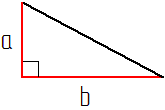 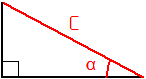 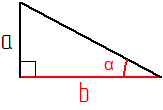 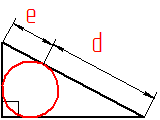 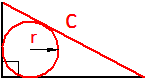 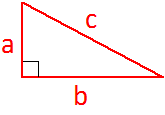 Равнобедренный треугольникРавнобедренный треугольник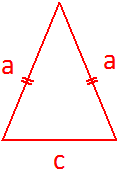 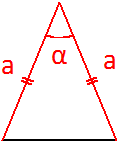 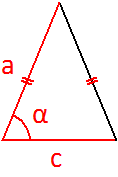 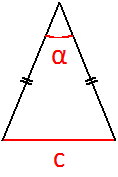 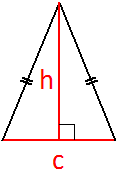 Равносторонний треугольникРавносторонний треугольник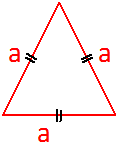 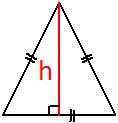 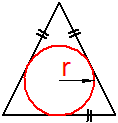 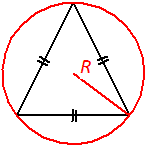 Для всех видов треугольников треугольникДля всех видов треугольников треугольник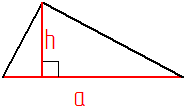 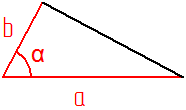 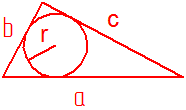 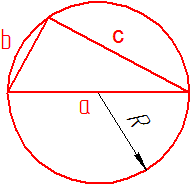 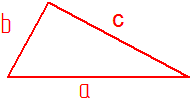 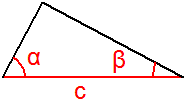 